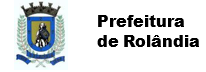 SECRETARIA MUNICIPAL DE EDUCAÇÃOEDUCAÇÃO INFANTIL – ROTEIROATIVIDADES COMPLEMENTARES DE ESTUDO – COVID 19ESCOLA/ CMEI MUNICIPAL: CMEI ZILDA ARNSPROFESSORA: SHIRLEY ZANINTURMA: INFANTIL I- CRIANÇAS BEM PEQUENAS (1 ANO)PERÍODO DE REALIZAÇÃO: 26 DE OUTUBRO A 06 DE NOVEMBRO DE 2020SEGUNDA-FEIRA 26/10/2020SECRETARIA MUNICIPAL DE EDUCAÇÃOEDUCAÇÃO INFANTIL – ROTEIROATIVIDADES COMPLEMENTARES DE ESTUDO – COVID 19ESCOLA/ CMEI MUNICIPAL: CMEI ZILDA ARNSPROFESSORA: SHIRLEY ZANINTURMA: INFANTIL I- CRIANÇAS BEM PEQUENAS (1 ANO)PERÍODO DE REALIZAÇÃO: 26 DE OUTUBRO A 06 DE NOVEMBRO DE 2020TERÇA-FEIRA 27/10/2020SECRETARIA MUNICIPAL DE EDUCAÇÃOEDUCAÇÃO INFANTIL – ROTEIROATIVIDADES COMPLEMENTARES DE ESTUDO – COVID 19ESCOLA/ CMEI MUNICIPAL: CMEI ZILDA ARNSPROFESSORA: SHIRLEY ZANINTURMA: INFANTIL I- CRIANÇAS BEM PEQUENAS (1 ANO)PERÍODO DE REALIZAÇÃO: 26 DE OUTUBRO A 06 DE NOVEMBRO DE 2020QUARTA-FEIRA 28/10/2020SECRETARIA MUNICIPAL DE EDUCAÇÃOEDUCAÇÃO INFANTIL – ROTEIROATIVIDADES COMPLEMENTARES DE ESTUDO – COVID 19ESCOLA/ CMEI MUNICIPAL: CMEI ZILDA ARNSPROFESSORA: SHIRLEY ZANINTURMA: INFANTIL I- CRIANÇAS BEM PEQUENAS (1 ANO)PERÍODO DE REALIZAÇÃO: 26 DE OUTUBRO A 06 DE NOVEMBRO DE 2020QUINTA-FEIRA 29/10/2020SECRETARIA MUNICIPAL DE EDUCAÇÃOEDUCAÇÃO INFANTIL – ROTEIROATIVIDADES COMPLEMENTARES DE ESTUDO – COVID 19ESCOLA/ CMEI MUNICIPAL: CMEI ZILDA ARNSPROFESSORA: SHIRLEY ZANINTURMA: INFANTIL I- CRIANÇAS BEM PEQUENAS (1 ANO)PERÍODO DE REALIZAÇÃO: 26 DE OUTUBRO A 06 DE NOVEMBRO DE 2020TERÇA-FEIRA 03/11/2020SECRETARIA MUNICIPAL DE EDUCAÇÃOEDUCAÇÃO INFANTIL – ROTEIROATIVIDADES COMPLEMENTARES DE ESTUDO – COVID 19ESCOLA/ CMEI MUNICIPAL: CMEI ZILDA ARNSPROFESSORA: SHIRLEY ZANINTURMA: INFANTIL I- CRIANÇAS BEM PEQUENAS (1 ANO)PERÍODO DE REALIZAÇÃO: 26 DE OUTUBRO A 06 DE NOVEMBRO DE 2020QUARTA-FEIRA 04/11/2020SECRETARIA MUNICIPAL DE EDUCAÇÃOEDUCAÇÃO INFANTIL – ROTEIROATIVIDADES COMPLEMENTARES DE ESTUDO – COVID 19ESCOLA/ CMEI MUNICIPAL: CMEI ZILDA ARNSPROFESSORA: SHIRLEY ZANINTURMA: INFANTIL I- CRIANÇAS BEM PEQUENAS (1 ANO)PERÍODO DE REALIZAÇÃO: 26 DE OUTUBRO A 06 DE NOVEMBRO DE 2020QUINTA-FEIRA 05/11/2020SECRETARIA MUNICIPAL DE EDUCAÇÃOEDUCAÇÃO INFANTIL – ROTEIROATIVIDADES COMPLEMENTARES DE ESTUDO – COVID 19ESCOLA/ CMEI MUNICIPAL: CMEI ZILDA ARNSPROFESSORA: SHIRLEY ZANINTURMA: INFANTIL I- CRIANÇAS BEM PEQUENAS (1 ANO)PERÍODO DE REALIZAÇÃO: 26 DE OUTUBRO A 06 DE NOVEMBRO DE 2020SEXTA-FEIRA 06/11/2020O QUE VOCÊ VAIESTUDAR:SABERES E CONHECIMENTOS:- ORIENTAÇÃO ESPACIAL.- PALAVRAS E EXPRESSÕES DA LÍNGUA.PARA QUE VAMOS ESTUDAR ESSE CONTEÚDOS?CAMPO DE EXPERIÊNCIA: CORPO, GESTOS E MOVIMENTOS:(EI02CG02) DESLOCAR SEU CORPO NO ESPAÇO, ORIENTANDO-SE POR NOÇÕES COMO EM FRENTE, ATRÁS, NO ALTO, EMBAIXO, DENTRO, FORA, ETC. AO SE ENVOLVER EM BRINCADEIRAS E ATIVIDADES DE DIFERENTES NATUREZAS. CAMPO DE EXPERIÊNCIA: ESCUTA, FALA, PENSAMENTO E IMAGINAÇÃO:(EI02EF01) DIALOGAR COM CRIANÇAS E ADULTOS, EXPRESSANDO SEUS DESEJOS, NECESSIDADES, SENTIMENTOS E OPINIÕES.COMO VAMOS ESTUDAR OS CONTEÚDOS?ATIVIDADE PROPOSTA: “ESCONDE, ESCONDE”. HOJE IREMOS BRINCAR DE SE ESCONDER, VOCÊ PODE PEGAR UM BRINQUEDO OU URSINHO, MOSTRAR PARA A CRIANÇA, DEPOIS FALAR QUE VAI ESCONDER PARA QUE ELA O ENCONTRE, DEIXE EU ELA VEJA ONDE ESTÁ ESCONDENDO, DEPOIS, REPITA NOVAMENTE, CADA VEZ COLOQUE EM LUGAR DIFERENTE, DIFICULTANDO AOS POUCOS, SE FICAR DIFÍCIL PARA ELA, AJUDE-A, PORQUE SENÃO ELA VAI DESISTIR.O QUE VOCÊ VAIESTUDAR:SABERES E CONHECIMENTOS:- AUTOCONHECIMENTO.- COORDENAÇÃO MOTORA AMPLA: EQUILÍBRIO, DESTREZA E POSTURA CORPORAL.PARA QE VAMOS ESTUDAR ESSE CONTEÚDOS?CAMPO DE EXPERIÊNCIA:  O EU, O OUTRO E O NÓS:(EI02EO02) DEMONSTRAR IMAGEM POSITIVA DE SI E CONFIANÇA EM SUA CAPACIDADE PARA ENFRENTAR DIFICULDADES E DESAFIOS.  CAMPO DE EXPERIÊNCIA: CORPO, GESTOS E MOVIMENTOS.(EI02CG01) APROPRIAR-SE DE GESTO E MOVIMENTOS DE SUA CULTURA NO CUIDADO DE SI E NOS JOGOS E BRINCADEIRAS.COMO VAMOS ESTUDAR OS CONTEÚDOS?ATIVIDADE PROPOSTA: ASSISTIR COM A CRIANÇA A HISTÓRIA CONTADA: “CASINHA PEQUENINA”, LINK:  https://youtu.be/uyh0QDXSg5c APÓS, BRINCANDO COM AS PARTES DO CORPO AO SOM DA MÚSICA “CABEÇA, OMBRO, JOELHO E PÉ...”, SEGUE ABAIXO A SUGESTÃO: https://youtu.be/vDee2bF8XlsASSISTIR O VIDEO COM A CRIANÇA, SE CONHECER A MÚSICA, JÁ DE INÍCIO PODE REALIZAR OS COMANDOS, OU SE PREFERIR DEIXE-A ASSISTIR E DEPOIS CANTAR COM ELA E FAÇA OS GESTOS PARA QUE ELA TE IMITE, EXPLORANDO AS PARTES DO CORPO. EM SEGUIDA, ENTREGUE A FOLHA DE SULFITE E O GIZ DE CERA PARA A CRIANÇA, E CONVIDE-A A DESENHAR A SI PRÓPRIO.O QUE VOCÊ VAIESTUDAR:SABERES E CONHECIMENTOS: - LINGUAGEM MATEMÁTICA.- CONVÍVIO E INTERAÇÃO SOCIAL.PARA QE VAMOS ESTUDAR ESSE CONTEÚDOS?CAMPO DE EXPERIÊNCIA: ESPAÇOS, TEMPOS, RELAÇÕES E TRANSFORMAÇÕES: (EI02ET07) CONTAR ORALMENTE OBJETOS, PESSOAS, LIBROS, ETC. EM CONTEXTOS DIVERSOS.CAMPO DE EXPERIÊNCIA: O EU, O OUTRO E O NÓS:(EI02EO03) COMPARTILHAR OS OBJETOS E OS ESPAÇOS COM ADULTOS.COMO VAMOS ESTUDAR OS CONTEÚDOS?ATIVIDADE PROPOSTA: CONHECENDO AS CORES, COM O AUXÍLIO DOS PALITOS COLORIDOS QUE FORAM NO MATERIAL DE APOIO NA SEMANA PASSADA, MOSTRAR PARA A CRIANÇA, FALANDO E MOSTRANDO OS PALITOS NAS CORES VERDE, AMARELO E VERMELHO, DEPOIS PEGAR UM POTE PLÁSTICO E PEDIR QUE A CRIANÇA COLOQUE OS PALITOS VERMELHOS, REPETIR PEDINDO QUE COLOQUE OS PALITOS VERDES, E DEPOIS OS PALITOS AMARELOS. DEPOIS DE ALGUMAS TENTATIVAS, ELA VAI COMEÇAR A MEMORIZAR AS CORES.O QUE VOCÊ VAIESTUDAR:SABERES E CONHECIMENTOS: - USOS E FUNÇÕES DA ESCRITA.- SUPORTES, MATERIAIS E INSTRUMENTOS PARA DESENHAR, PINTAR, FOLHEAR.PARA QE VAMOS ESTUDAR ESSE CONTEÚDOS?CAMPO DE EXPERIÊNCIA: ESCUTA, FALA, PENSAMENTO E IMAGINAÇÃO:(EI02EF07) MANUSEAR DIFERENTES PORTADORES TEXTUAIS, DEMONSTRANDO RECONHECER SEUS USOS SOCIAIS.CAMPO DE EXPERIÊNCIA: CORPO, GESTOS E MOVIMENTOS:(EI02CG05) DESENVOLVER PROGRESSIVAMENTE AS HABILIDADES MANUAIS, ADQUIRINDO CONTROLE PARA DESENHAR, PINTAR, ENTRE OUTROS.COMO VAMOS ESTUDAR OS CONTEÚDOS?ATIVIDADE PROPOSTA: REPRESENTAÇÃO DA HISTÓRIA “CHAPÉUZINHO VERMELHO”, SUGESTÃO: https://youtu.be/k8WImcqa64QNESTA ATIVIDADE VOCÊS IRÃO OUVIR A HISTÓRIA JUNTO COM A CRIANÇA, APÓS COMENTAR SOBRE A ATITUDE DA CHAPÉUZINHO E AS CONSEQUÊNCIAS DA DESOBEDIÊNCIA, FALAR QUE É PRECISO OBEDECER A MAMÃE, PORQUE ELA QUER SEMPRE O MELHOR PARA SUA CRIANÇA. EM SEGUIDA, OFERECER GIZ DE CERA E O SULFITE COM O DESENHO DE UMA CESTA COM FRUTAS PARA QUE ELA FAÇA A TENTATIVA DE PINTAR A SEU MODO.O QUE VOCÊ VAIESTUDAR:SABERES E CONHECIMENTOS: - RESPEITO À INDIVUALIDADE E À DIVERSIDADE DE TOOS.- MATERIAIS E TECNOLOGIAS VARIADAS PARA A PRODUÇÃO DA ESCRITA E SEUS DIFERENTES USOS.PARA QE VAMOS ESTUDAR ESSE CONTEÚDOS?CAMPO DE EXPERIÊNCIA:  O EU, O OUTRO E O NÓS:(EI02EO01) DEMONSTRAR ATITUDES DE CUIDADO E SOLIDARIEDADE NA INTERAÇÃO COM ADULTOS.CAMPO DE EXPERIÊNCIA: ESCUTA, FALA, PENSAMENTO E IMAGINAÇÃO:(EI02EF09) MANUSEAR DIFERENTES INSTRUMENTOS E SUPORTES DE ESCRITA PARA TRAÇAR SINAIS GRÁFICOS.COMO VAMOS ESTUDAR OS CONTEÚDOS?ATIVIDADE PROPOSTA: “MÚSICA ERA UMA CASINHA BEM FECHADA”, SUGESTÃO LINK: https://youtu.be/jVbVO4izpP0NESTA ATIVIDADE IREMOS TRABALHAR APENAS O ESTÍMULO VISUAL, DAÍ VOCÊ COLOCARÁ O VÍDEO PARA A CRIANÇA ASSISTIR E NESTE VÍDEO A CRIANÇA OBSERVARÁ OS MOVIMENTOS DAS MÃOS, NAS ETAPAS DA MÚSICA, EX: A JANELA, O SOL, A ÁRVORE, OS PASSARINHOS, A PONTE, OS PEIXINHOS E O BARULHO DA CHUVA. APÓS, ASSISTIR COM ELA A HISTÓRIA CONTADA: “A PRINCESA E O SAPO”. SUGESTÃO LINK: https://youtu.be/U9xVtaptGCs OFERECER GIZ DE CERA E O SULFITE COM O DESENHO DA PRINCESA E O SAPO, PEDIR QUE PINTE A SEU MODO. O QUE VOCÊ VAIESTUDAR:SABERES E CONHECIMENTOS:- AUTOCONHECIMENTO.- O PRÓPRIO CORPO.PARA QE VAMOS ESTUDAR ESSE CONTEÚDOS?CAMPO DE EXPERIÊNCIA: O EU, O OUTRO E O NÓS:(EI02EO02) DEMONSTRAR IMAGEM POSITIVA DE SI E CONFIANÇA EM SUA CAPACIDADE PARA ENFRENTAR DIFICULDADES E DESAFIOS.CAMPO DE EXPERIÊNCIA: CORPO, GESTOS E MOVIMENTOS:(EI02CG01) APROPRIAR-SE DE GESTOS E MOVIMENTOS DE SUA CULTURA NO CUIDADO DE SI E NOS JOGOS E BRINCADEIRAS.COMO VAMOS ESTUDAR OS CONTEÚDOS?ATIVIDADE PROPOSTA: LEVAR A CRIANÇA DE FRENTE AO ESPELHO, FAZER ALGUMAS EXPRESSÕES FACIAIS, ESTIMULAR PARA QUE FAÇAM CARETAS, SORRISOS, MOSTREM A LÍNGUA, PEDIR QUE APONTE AS PARTES DA CABEÇA, CONFORME VOCÊ FOR INDICANDO, PEÇA QUE FALE TAMBÉM, COMEMORE SEMPRE QUE SUA CRIANÇA ACERTAR, FIZEMOS ESSA BRINCADEIRA ALGUM TEMPO ATRÁS, VOCÊ VERÁ QUE ELA FEZ PROGRESSOS. A SEGUIR ENTREGUE O SULFITE COM O ROSTO E PEÇA PARA QUE FAÇA OS OLHOS E A BOCA, A SEU MODO.O QUE VOCÊ VAIESTUDAR:SABERES E CONHECIMENTOS:- CONTAGEM ORAL.- COORDENAÇÃO MOTORA AMPLA: EQUILÍBRIO, DESTREZA E POSTURA CORPORAL.PARA QE VAMOS ESTUDAR ESSE CONTEÚDOS?CAMPO DE EXPERIÊNCIA: ESPAÇOS, TEMPOS, QUANTIDADES, RELAÇÕES E TRANSFORMAÇÕES:(EI02ET07) CONTAR ORALMENTE OBJETOS, PESSOAS, LIVROS ETC.; EM CONTEXTOS DIVERSOS.CAMPO DE EXPERIÊNCIA: CORPO, GESTOS E MOVIMENTOS:(EI02CG01) APROPRIAR-SE DE GESTOS E MOVIMENTOS DE SUA CULTURA NO CUIDADO DE SI E NOS JOGOS E BRINCADEIRAS.COMO VAMOS ESTUDAR OS CONTEÚDOS?ATIVIDADE PROPOSTA: MÚSICA “CINCO PATINHOS”( CONTAGEM ORAL); SUGESTÃO: https://youtu.be/K74IE0G-IZMNESTA ATIVIDADE VOCÊ MAMÃE COLOCARÁ A MÚSICA E DEIXARÁ A CRIANÇA OUVIR, DEPOIS, OUÇA NOVAMENTE FAZENDO GESTOS COM AS MÃOS, PRINCIPALMENTE DA CONTAGEM DOS PATINHOS TENHO CERTEZA QUE SUA CRIANÇA VAI GOSTAR. PROCURE COLOCAR A MESMA MÚSICA MAIS QUE UMA VEZ. ASSISTIR COM A CRIANÇA A HISTÓRIA CONTADA “O PEQUENO POLEGAR”, LINK:  https://youtu.be/1lx1oanT5vkEM SEGUIDA A SUGESTÃO É OUVIR A MÚSICA DOS DIAS DA SEMANA, LINK: https://youtu.be/AX2K67OcNH0 ONDE TAMBÉM É POSSIVEL FAZER A CONTAGEM DOS DIAS NOS DEDOS. O QUE VOCÊ VAIESTUDAR:SABERES E CONHECIMENTOS:- RESPEITO À INDIVIDUALIDADE E A DIVERSIDADE DE TODOS.- LINGUAGEM ORAL.PARA QE VAMOS ESTUDAR ESSE CONTEÚDOS?CAMPO DE EXPERIÊNCIA: O EU, O OUTRO E O NÓS: (EI02EO01) DEMONSTRAR ATITUDES DE CUIDADO E SOLIDARIEDADE NA INTERAÇÃO COM CRIANÇAS E ADULTOS.CAMPO DE EXPERIÊNCIA: ESCUTA, FALA, PENSAMENTO E IMAGINAÇÃO:(EI02EF01) DIALOGAR COM CRIANÇAS E ADULTOS, EXPRESSANDO SEUS DESEJOS, NECESSIDADES, SENTIMENTOS E OPINIÕES.COMO VAMOS ESTUDAR OS CONTEÚDOS?ATIVIDADE PROPOSTA: DESENHOS ALEATÓRIOS, UTILIZANDO GIZ BRANCO PARA VOCÊ E SUA CRIANÇA, CHAME-A PARA DESENHAR, DESENHOS SIMPLES E PEÇA QUE ELA FAÇA TAMBÉM, A LETRA INICIAL DO NOME, O CONTORNO DA MÃO E DO PÉ, UMA FLOR, DESENHOS FÁCEIS DE SEREM COPIADOS, BRINQUE FAZENDO LINHAS E CURVAS, USE SUA CRIATIVIDADE E SE DIVIRTA. 